Name:__________________________________Folktale Fun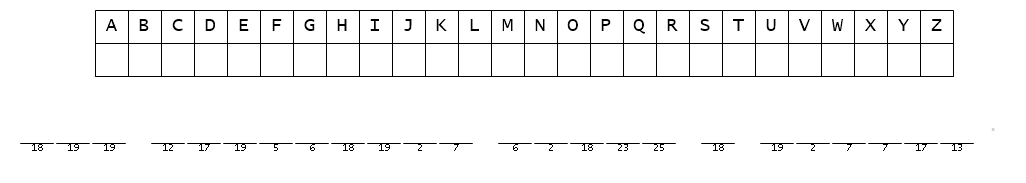 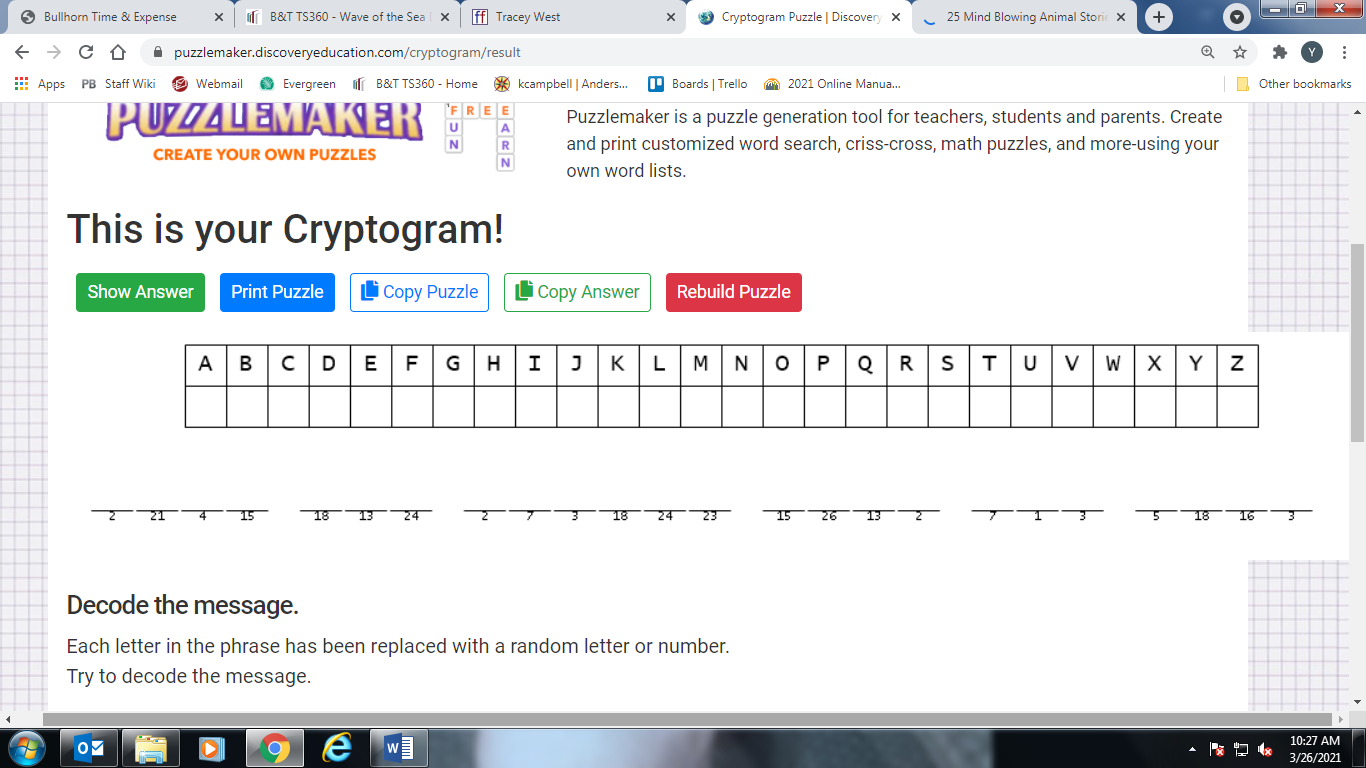 ABCDEFGHIJKLMNOPQRSTUVWXYZ1812332124258951910131711141576162021222426